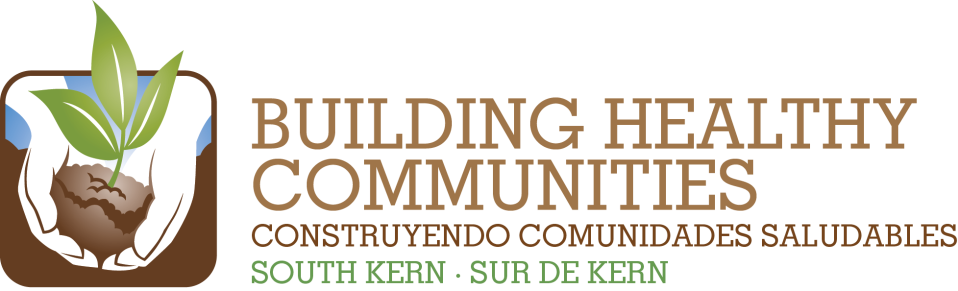 WeAction Team Meeting: (Team Name)Date, Time, LocationAction Team Meeting: (Team Name)Date, Time, LocationAction Team Meeting: (Team Name)Date, Time, LocationBu	Name / NombreAgency/CommunityAgencia/ComunidadPhoneTeléfonoE-mailCorreo electrónico Special needsNecesidades especial1)2)3)4)5)6)7)8)9)10)11)12)13)14)15)